   REPUBLIKA HRVATSKA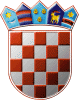 VARAŽDINSKA ŽUPANIJA     OPĆINA SVETI ILIJA          Općinsko vijećeKLASA: 350-01/16-03/01                                                                          URBROJ: 2186/08-16-01Sveti Ilija, 14.10.2016. godine            Na temelju članka 86. stavak 3., članka 198. stavak 3. i članka 113. stavak 1. Zakona o prostornom uređenju ("Narodne novine" broj 153/13.), te članka 30. Statuta  Općine  Sveti Ilija ("Službeni vjesnik Varaždinske županije" broj 25/13 i 48/13 ), a po prethodno pribavljenom mišljenju Upravnog odjela za poljoprivredu i zaštitu okoliša Varaždinske županije (KLASA: 351-03/16-01/8, URBROJ: 2186/1-05/2-16-6 od 03.10.2016. godine), Općinsko vijeće Općine Sveti Ilija na sjednici održanoj dana  14.10.2016. godine donosi O D L U K Uo izradi 2. Izmjena i dopuna  Prostornog plana uređenja Općine Sveti Ilija1. PRAVNA OSNOVA ZA IZRADU I DONOŠENJE 2. IZMJENA I DOPUNA PROSTORNOG PLANAČlanak 1. 	Temeljem članka 198. stavak 3., članka 113. stavak 1. i članka 86. stavak 3. Zakona o prostornom uređenju ("Narodne novine" broj 153/13 - u daljnjem tekstu: Zakon), Općinsko vijeće Općine Sveti Ilija pokreće ovom Odlukom izradu 2. Izmjena i dopuna Prostornog plana uređenja Općine Sveti Ilija ("Službeni vjesnik Varaždinske županije", br. 25/04, 12/06 i 8/09) - u daljnjem tekstu: 2. Izmjene i dopune Plana.	U prethodnom postupku prije donošenja ove Odluke pribavljeno je mišljenje Upravnog odjela za poljoprivredu i zaštitu okoliša Varaždinske županije sukladno posebnim zakonima kojima se uređuje zaštita okoliša i prirode, a temeljem članka 86. stavak. 3. Zakona o prostornom uređenju. Slijedom pribavljenog prethodnog mišljenja Upravnog odjela za poljoprivredu i zaštitu okoliša Varaždinske županije (KLASA: 351-03/16-01/8, URBROJ: 2186/1-05/2-16-4 od 27.4.2016. godine) proveden je postupak ocjene o potrebi provedbe strateške procjene utjecaja na okoliš te je nakon provedenog postupka dobiveno mišljenje Upravnog odjela za poljoprivredu i zaštitu okoliša Varaždinske županije (KLASA: 351-03/16-01/8, URBROJ: 2186/1-05/2-16-6 od 03.10.2016. godine). Temeljem provedenog postupka i mišljenja Upravnog odjela za poljoprivredu i zaštitu okoliša Varaždinske županije, načelnik Općine Sveti Ilija donio je Odluku kojom je utvrđeno da nije potrebno provesti stratešku procjenu utjecaja na okoliš za 2. Izmjene i dopune Prostornog plana uređenja Općine Sveti Ilija. Članak 2.2. Izmjene i dopune Plana provodit će se u skladu s odredbama Zakona o prostornom uređenju (odgovarajućom primjenom odredbi članaka od 81. do 113.  te članka 198.) i odredbama Pravilnika o sadržaju, mjerilima kartografskih prikaza, obveznim prostornim pokazateljima i standardu elaborata prostornih planova („Narodne novine“ broj 106/98, 39/04, 45/04 – ispravak) u dijelu u kojem nisu u suprotnosti s odredbama rečenog Zakona, kao i u skladu s odredbama posebnih propisa, strategija, planova i drugih dokumenata koje će u postupku odrediti nadležna javnopravna tijela.2. RAZLOZI IZRADE I DONOŠENJA 2. IZMJENA I DOPUNA PROSTORNOG PLANA Članak 3.	Izrada 2. Izmjena i dopuna Plana pokreće se iz sljedećih razloga:- potreba za preispitivanjem definiranih obveza izrade urbanističkih planova uređenja, a vezano uz to utvrđenog izgrađenog i neizgrađenog dijela građevinskog područja, odnosno potreba za utvrđivanjem tih dijelova građevinskog područja, uključujući njihova uređenog i neuređenog dijela te planiranjem obveze izrade ove vrste planova sukladno odredbama važećeg Zakona o prostornom uređenju, - potreba propisivanja uvjeta provedbe zahvata u prostoru s detaljnošću propisanom za UPU za planiranu gospodarsku zonu u Tomaševcu Biškupečkom - Križancu te eventualno za proširenja groblja u Žigrovcu i Beletincu, - potreba za redefiniranjem granica građevinskog područja u pojedinim naseljima (manja proširenja i/ili smanjenja građevinskog područja), - potreba za proširenjem/smanjenjem granica građevinskog područja u rubnim dijelovima planiranih građevinskih područja naselja prema pojedinim zahtjevima,- potreba za ažuriranjem postojećeg zatečenog stanja obzirom na aktivnosti u prostoru u proteklom periodu, dijelom vezano i uz ozakonjenje nezakonito izgrađenih zgrada te ovisno o potrebi eventualno definiranje uvjeta i mjera sanacije,-  potreba planiranja prostora za proširenje groblja u naseljima Žigrovec i Beletinec, -  potreba za preispitivanjem te ovisno o tome redefiniranjem/preoblikovanjem pojedinih zona namjena i to: gospodarskih zona u Tomaševcu Biškupečkom - Križancu i Svetom Iliji, zone proširenja groblja u Žigrovcu, zona zelenila, športa i rekreacije u Žigrovcu, sportsko-rekreacijskog centra u Tomaševcu Biškupečkom i dječjeg rekreacijskog centra u Krušljevcu te prenamjenom zone zelenila, športa i rekreacije u Beletincu za potrebe proširenja groblja,- potreba za preispitivanjem mogućnosti definiranja nove zone sportsko-rekreacijske namjene uz rijeku Bednju, - potreba za definiranjem mogućnosti i uvjeta prezentacije kulturno-povijesnih atrakcija u turističke namjene (posebice starog ugljenokopa u naselju Beletinec),- potreba za noveliranjem i eventualno izmjenom planirane prometne infrastrukture te usklađenje postojeće prometne infrastrukture s važećim propisima o razvrstavanju i s drugim potrebama u oblasti prometne infrastrukture na državnoj, regionalnoj i lokalnoj razini,-  potreba za noveliranjem postojećeg stanja i eventualnom izmjenom i usklađenjem planirane ostale infrastrukture s važećom dokumentacijom te zahtjevima i potrebama u području elektroničkih komunikacija, energetike, komunalnih i vodnogospodarskih sustava, gospodarenja otpadom,-  potreba za preispitivanjem mogućnosti planiranja male hidroelektrane na rijeci Bednji, -  potreba za osiguranjem uvjeta za korištenje obnovljivih izvora energije i sukladno tome izgradnjom odgovarajućih postrojenja za proizvodnju energije, uključivo male hidroelektrane ukoliko se u planskom procesu utvrdi mogućnost njene izgradnje,- potreba za usklađenjem prostorno-planskih rješenja s novim propisima iz područja prostornog uređenja, zaštite okoliša, gospodarenja otpadom, zaštite prirode (ekološka mreža  i dr.), zaštite kulturnih dobara, zaštite i spašavanja (ugrađivanjem mjera iz novih dokumenata), elektroničkih komunikacija, gospodarenja poljoprivrednim zemljištem, gospodarenja vodama, gospodarenja mineralnim resursima i eventualno drugim propisima prema potrebi i zahtjevima nadležnih javnopravnih tijela te s novim dokumentima, studijama, programima, - potreba za usklađenjem podataka temeljem novog popisa stanovništva 2011. godine,- potreba za redefiniranjem Odredbi za provođenje u dijelu koji se odnosi na: usklađenje s novim ili promijenjenim propisima te s novim dokumentima, studijama, programima i drugim aktima na državnoj, županijskoj i općinskoj razini, kao i vezano uz nova planska rješenja temeljem prethodno navedenih razloga za 2. izmjene i dopune Plana.3.  OBUHVAT 2. IZMJENA I DOPUNA  PROSTORNOG PLANA Članak 4.2. Izmjene i dopune Plana obuhvatiti će prostorno cijelo područje Općine Sveti Ilija te će se obraditi elementi navedeni u Razlozima izrade i donošenja 2. Izmjena i dopuna Plana u članku 3. ove Odluke. Vezano uz navedene izmjene i dopune izvršiti će se odgovarajuće izmjene i dopune u Tekstualnom (Odredbe za provođenje te eventualno Obrazloženje Plana) i Grafičkom dijelu Plana (pojedini odgovarajući grafički prikazi).4. SAŽETA OCJENA STANJA U OBUHVATU 2. IZMJENA I DOPUNA PROSTORNOG PLANA Članak 5.Postojeći Plan donesen je na Općinskom vijeću Općine Sveti Ilija 2004. godine, 2006. godine Općina je dala autentično tumačenje članka 16. Odredbi za provođenje, a 2009. godine donesene su Izmjene i dopune Plana. Prostor Općine Sveti Ilija proteklih godina razvijao se sukladno Prostornom planu uređenja Općine Sveti Ilija iz 2004. godine, uključivo njegove Izmjene i dopune iz 2009. godine. U vremenu nakon 2009. godine došlo je do pojedinih novih spoznaja, osobito vezanih uz razvoj gospodarstva, uređenje građevinskog područja, planiranje prometne, energetske, vodnogospodarske i elektroničke komunikacijske infrastrukture i dr. Doneseni su i novi propisi vezani uz prostorno uređenje i gradnju, gospodarenje otpadom, zaštitu okoliša, zaštitu prirode, zaštitu kulturnih dobara, zaštitu i spašavanje, gospodarenje poljoprivrednim zemljištem, gospodarenje vodama, rudarstvo i dr., kao i novi dokumenti čija primjena direktno ili posredno utječe na prostorni i gospodarski razvoj Općine. 2011. godine izvršen je i novi popis stanovništva.Ocjenjuje se da važeći Prostorni plan u pojedinim dijelovima nije usklađen s novim spoznajama i zahtjevima, propisima i dokumentima te stoga nije u potpunosti moguće kvalitetno i optimalno korištenje postojećih potencijala prostora i osiguranje daljnjeg razvoja pa je prostorni plan potrebno uskladiti, izmijeniti ili dopuniti u pojedinim dijelovima. Posebice se naglašava potreba usklađenja u slijedećim elementima prostornog plana:Postojeće i zatečeno stanje na području Općine važećim planom je definirano temeljem ranijih podloga i tada važećeg propisa s područja prostornog uređenja te stanja na terenu prije 2009. godine, koje je dijelom izmijenjeno (novo izgrađeni sadržaji, ozakonjene zgrade), a postoje i nove ažurnije ortofoto podloge, propisan je drugačiji način određivanja postojećeg stanja izgrađenog i neizgrađenog te uređenog i neuređenog dijela građevinskog područja pa je potrebno navedene elemente uskladiti u Prostornom planu.Postojećim planom definirana je obveza izrade većeg broja urbanističkih planova uređenja, što zahtjeva znatna financijska sredstva koja Proračunom Općine nije bilo moguće osigurati. Ocjenjuje se da na pojedinim područjima za koje je propisana ta obveza uglavnom temeljem odredbi ranije važećeg Zakona o prostornom uređenju i gradnji, postoji mogućnost provedbe plana uz prethodne manje zahvate pa je svrhovito proanalizirati takva područja te obveze izrade UPU-a planirati temeljem odredbi važećeg Zakona, a za prostore za koje se to ocjeni svrhovitim u postupku izrade 2. Izmjena i dopuna Plana propisati uvjete provedbe zahvata u prostoru s detaljnošću propisanom za UPU. Građevinskim područjem nisu obuhvaćene pojedine rubne parcele/područja za koje postoje realni zahtjevi za uključenjem u građevinsko područje pa ih je realno uključiti u isto, dok za pojedina područja nema realne mogućnosti niti potrebe za realizacijom izgradnje pa je iste svrhovito isključiti iz građevinskog područja.  Planirana gospodarska zona u naselju Tomaševec Biškupečki nije se realizirala, na  prostoru zone postoji nekoliko gospodarskih - proizvodnih sadržaja, a dijelom je prisutna problematika nemogućnosti rješavanja imovinsko-pravnih odnosa. S obzirom da je u posljednje vrijeme pojačan interes za izgradnjom u toj zoni, izrađena je stručna podloga za realizaciju zone te je radi što bržeg formiranja i realizacije zone ovim Izmjenama i dopunama Plana svrhovito  ispitati mogućnost manjeg preoblikovanja zone i propisivanje uvjeta provedbe zahvata u prostoru s detaljnošću propisanom za UPU temeljem izrađene stručne podloge. U gospodarskoj zoni Sveti Ilija postoji potreba za isključenjem dijela prostora iz ove zone i prenamjenom u zonu mješovite pretežito stambene namjene (postojeća stambena izgradnja i uz nju vezan posjed).  Postojeća groblja u naseljima Žigrovec i Beletinec većim dijelom su zaposjednuta te postoji potreba osiguranja prostora za njihovo proširenje za što je Općina pribavila idejna rješenja. S obzirom da je važećim Planom prostor predviđen za proširenje groblja dijelom definiran kao zona zelenila, športa i rekreacije, potrebno je izvršiti odgovarajuće promjene zona namjena.  Planirane zone sportsko-rekreacijske namjene definirane kao izdvojena građevinska područja izvan naselja u Tomaševcu Biškupečkom i Krušljevcu nisu realizirane uglavnom uslijed problematike rješavanja imovinsko-pravnih odnosa te je potrebno preispitati mogućnosti preoblikovanja tih zona u cilju lakše realizacije. Na prostoru uz rijeku Bednju u naselju Beletinec Općina je iskazala potrebu uređenja  sportsko-rekreacijskih sadržaja, uglavnom vezano uz ribolov te uz to vezanu izgradnju pratećih sadržaja/građevina (dijelom su već uređeni neki sadržaji uz ribnjak). S obzirom da je važećim planom na predmetnom prostoru definirana mogućnost uređenja rekreacijskih sadržaja bez izgradnje, potrebno u suradnji s nadležnim javnopravnim tijelom (obzirom na utvrđeno poplavno područje i inundacijski pojas uz rijeku Bednju) preispitati mogućnosti planiranja zone sportsko-rekreacijske namjene, odnosno na drugi odgovarajući način definirati mogućnost uređenja i izgradnje sportskih i rekreacijskih sadržaja. Na području naselja Beletinec postoje ostaci starih ugljenokopa i građevina koje su bile prateće aktivnostima eksploatacije ugljena te postoji ideja Općine da se isti prezentiraju kao određena atraktivnost i uključe u turističku ponudu Općine i ovisno o mogućnostima financiraju iz sredstva EU fondova. Slijedom navedenog potrebno je osigurati odgovarajuće prostorno-planske preduvjete u prostornom planu. Stanje prometne i komunalne infrastrukture na području Općine se dijelom promijenilo, tj. izgrađene su neke od planiranih infrastrukturnih građevina (primjerice: biološki pročistač u Svetom Iliji, neke prometnice, vodoopskrbni vodovi i dr.) pa je u suradnji s nadležnim javnopravnim tijelima potrebno u prostornom planu novelirati postojeće stanje u tom segmentu, kao i potrebe za planiranjem pojedine vrste infrastrukture.Važećim prostornim planom nije dovoljno jasno obuhvaćena mogućnost korištenje obnovljivih izvora energije i izgradnja odgovarajućih postrojenja u cilju proizvodnje energije iz takvih izvora pa je u tom smislu potrebno planom osigurati odgovarajuće uvjete. Vezano uz navedeno, za Općinu je osobito interesantna mogućnost formiranja male/mikro hidroelektrane na rijeci Bednji pa je mogućnost takvog zahvata potrebno preispitati u postupku 2. Izmjena i dopuna Plana. Važećim prostornim planom definirana su na prostoru Općine područja Nacionalne ekološke mreže, koja je izmijenjena 2015. godine  novom Uredbom o ekološkoj mreži pa je vezano uz navedeno potrebno izvršiti odgovarajuće izmjene u prostornom planu.Važećim prostornim planom nije odgovarajuće obuhvaćeno gospodarenje mineralnim sirovinama pa je potrebno u isti ugraditi odgovarajuće elemente sukladno rudarsko-geološkoj studiji za područje Varaždinske županije (postojećoj studiji, odnosno novoj koja je u izradi, a ukoliko bude usvojena u vrijeme izrade ovih 2. Izmjena i dopuna Plana).   5. CILJEVI I PROGRAMSKA POLAZIŠTA 2. IZMJENA I DOPUNA PROSTORNOG PLANA Članak 6.	Osnovni cilj ovih 2. Izmjena i dopuna Plana je unaprijediti organizaciju, korištenje i namjenu prostora te osigurati mjerila i smjernice za uređenje i zaštitu prostora usklađena s novim propisima, važećim dokumentima, strateškim opredjeljenjima, kao i stanjem na terenu te rezultatima popisa stanovništva.Programska polazišta za izradu 2. Izmjena i dopuna Plana uključuju, osim zahtjeva Općine i mještana te zakonskih odredbi i one izmjene i dopune prostorno-planskih određenja koja je potrebno uskladiti sa novim dokumentima, studijama i programima županijske i lokalne razine te zahtjevima, podacima, planskim smjernicama i propisanim dokumentima iz područja djelovanja javnopravnih tijela koja sudjeluju u postupku prema posebnim propisima.U postupku 2. Izmjena i dopuna Plana preispitati će se i po potrebi uskladiti (izmijeniti i dopuniti) slijedeće sastavnice prostora: - građevinska područja i pojedine zone namjena unutar istih, - izgradnja izvan građevinskog područja, - poljoprivredne, šumske i vodne površine, - prometna, vodnogospodarska i komunalna infrastruktura, - energetika (posebice vezano uz alternativne izvore energije i preispitivanje mogućnosti    planiranja male/mikro hidroelektrane), - zaštita okoliša, - zaštita prirode, - zaštita kulturnih dobara,  - gospodarenje otpadom, - istraživanje i eksploatacija mineralnih sirovina, - zaštita i spašavanje, - podaci o stanovništvu i naseljima, - obveza izrade prostornih planova užih područja, - propisivanje uvjeta provedbe zahvata u prostoru s detaljnošću propisanom za UPU za    Gospodarsku zonu Tomaševec Biškupečki-Križanec te druge prostore za koje se to u postupku izrade 2. Izmjena i dopuna Plana ocjeni svrhovitim- drugo u ovisnosti o nastalim promjenama u razdoblju nakon donošenja Plana, odnosno njegovih izmjena i dopuna, kao i u ovisnosti o zahtjevima javnopravnih tijela koja sudjeluju u postupku prema posebnim propisima.Nakon preispitivanja, usklađenja i odgovarajućih izmjena i dopuna planskih postavki i određenja uskladiti će se i novelirati Odredbe za provođenje Plana. 6. POPIS SEKTORSKIH STRATEGIJA, PLANOVA, STUDIJA I DRUGIH DOKUMENATA PROPISANIH POSEBNIM ZAKONIMA KOJIMA, ODNOSNO U SKLADU S KOJIMA SE UTVRĐUJU ZAHTJEVI ZA IZRADU 2. IZMJENA I DOPUNA PROSTORNOG PLANA Članak 7.	Za izradu 2. Izmjena i dopuna Plana koristit će se postojeća dokumentacija i podaci, kao i oni čija je izrada u tijeku, zatim podaci sadržani u informacijskom sustavu prostornog uređenja te podaci, planske smjernice i propisani dokumenti koje će u svojim zahtjevima dostaviti nadležna tijela i osobe s javnim ovlastima iz svog djelokruga, a koji će biti na raspolaganju u fazi izrade Nacrta prijedloga. Zahtjevi će se pribavljati naročito u skladu sa slijedećim sektorskim strategijama, planovima, studijama i drugim dokumentima: - Županijska razvojna strategija Varaždinske županije 2011. - 2013. („Službeni vjesnik Varaždinske županije“ br. 36/10) i dostupni elementi nove Županijske razvojne strategije Varaždinske županije 2014. – 2020. koja je u izradi- Studija potencijala i osnove gospodarenja mineralnim sirovinama na području Varaždinske županije - Zaključak o prihvaćanju Studije („Službeni vjesnik Varaždinske županije“, broj 9/08) i  dostupni elementi nove Rudarsko-geološke studije Varaždinske županije koja je u izradi,- Studija zaštite voda Varaždinske županije - usvojena na sjednici Županijske skupštine 15.10.2007. godine,- Strategija gospodarenja otpadom u Varaždinskoj županiji - usvojena na sjednici Županijske skupštine 07.02.2006. godine, - Plan gospodarenja otpadom u Varaždinskoj županiji za razdoblje 2008. - 2015. godine („Službeni vjesnik Varaždinske županije“, broj 9/08),- Zaključak o prihvaćanju Izvješća i Izvješće o provedbi Plana gospodarenja otpadom Varaždinske županije za razdoblje 2008.-2015. u vremenu od travnja 2008. do rujna 2010. godine. („Službeni vjesnik Varaždinske županije“, broj 30/10), - Zaključak o prihvaćanju Izvješća i Izvješće o provedbi Plana gospodarenja otpadom Varaždinske županije za razdoblje 2008.-2015. u vremenu od listopada 2010. do svibnja 2011. godine („Službeni vjesnik Varaždinske županije“, broj 22/11), - Zaključak o prihvaćanju Izvješća i Izvješće o provedbi Plana gospodarenja otpadom Varaždinske županije za razdoblje 2008.-2015. u vremenu od lipnja 2011. do svibnja 2012. godine („Službeni vjesnik Varaždinske županije“, broj 25/12), - Izvješća o stanju u prostoru i Programi mjera za unapređenje stanja u prostoru Varaždinske županije,- Strategija razvoja Općine Sveti Ilija za razdoblje 2016. do 2021. god. - dostupni elementi Strategije koja je u izradi, - Procjena ugroženosti stanovništva, materijalnih i kulturnih dobara i okoliša od katastrofa i velikih nesreća za područje Općine Sveti Ilija iz 2014. god. - Zaključak o usvajanju („Službeni vjesnik Varaždinske županije“, br. 11/16.), te drugi odgovarajući propisani dokumenti ukoliko budu izrađeni,   - Plan zaštite i spašavanja Općine Sveti Ilija čiji sastavni dio je Plan civilne zaštite Općine Sveti Ilija iz 2014. god. – Zaključak o usvajanju („Službeni vjesnik Varaždinske županije“, br. 11/16), te drugi odgovarajući propisani dokumenti ukoliko budu izrađeni,  - Procjena ugroženosti od požara Općine Sveti Ilija iz 2015. god. – Zaključak o usvajanju („Službeni vjesnik Varaždinske županije“, broj 47/15),- Plan zaštite od požara Općine Sveti Ilija iz 2015. god. – Zaključak o usvajanju („Službeni vjesnik Varaždinske županije“, broj 47/15),- Plan gospodarenja otpadom Općine Sveti Ilija, te drugi odgovarajući propisani dokumenti ukoliko budu izrađeni,  - drugi dokumenti, strategije, planovi, studije koje će procijeniti potrebnim i iz kojih će utvrđivati svoje zahtjeve nadležna javnopravna tijela iz područja prometa i veza, komunalne, energetske i društvene infrastrukture, gospodarstva, zaštite prirode i okoliša, zaštite kulturne baštine, zaštite i spašavanja i dr., a ukoliko te dokumente ili izvode iz istih dostave nadležna javnopravna tijela, - drugi javno dostupni dokumenti i podaci objavljeni na Internet stranicama javnopravnih tijela (posebice Državnog zavoda za statistiku vezano uz stanovništvo, Hrvatske agencije za okoliš i prirodu, odnosno Državnog zavoda za zaštitu prirode i Agencije za zaštitu okoliša, Državne geodetske uprave i dr.).7. NAČIN PRIBAVLJANJA STRUČNIH RJEŠENJAČlanak 8.	Ocjenjuje se da za postupak izrade 2. Izmjena i dopuna Plana nije potrebno pribavljati nova stručna rješenja, već će se koristiti postojeća dokumentacija i podaci, uključivo izrađena stručna podloga za Gospodarsku zonu Tomaševec – Križanec te idejna rješenja za proširenje groblja u Žigrovcu i Beletincu.Također će se koristiti podaci, planske smjernice i propisani dokumenti sadržani u informacijskom sustavu prostornog uređenja te koje u svojim zahtjevima daju javnopravna tijela određena posebnim propisima, a prema sektorskim strategijama, planovima, studijama i drugim dokumentima iz područja svog djelovanja (sukladno članku 7. ove Odluke), odnosno podaci koji su javno dostupni na  mrežnim stranicama javnopravnih tijela.8. POPIS TIJELA I OSOBA ODREĐENIH POSEBNIM PROPISIMA KOJA DAJU ZAHTJEVE (PODATKE, PLANSKE SMJERNICE I PROPISANE DOKUMENTE) ZA IZRADU PROSTORNOG PLANA IZ PODRUČJA SVOG DJELOKRUGA, TE DRUGIH SUDIONIKA KOJI ĆE SUDJELOVATI U IZRADI 2. IZMJENA I DOPUNA PLANAČlanak 9.	U postupku izrade 2. Izmjena i dopuna Plana tražit će se zahtjevi (podaci, planske smjernice i drugi propisani dokumenti), od sljedećih javnopravnih tijela koja daju zahtjeve temeljem posebnih propisa, odnosno drugih sudionika koji će sudjelovati u izradi:Javnopravna tijela koja daju zahtjeve temeljem posebnih propisa (te ujedno daju mišljenja ili suglasnosti):MINISTARSTVO POLJOPRIVREDE, Ulica grada Vukovara 78, 10000 Zagreba)  Uprava poljoprivrede i prehrambene industrije, Ulica grada Vukovara 78, Zagreb – daje mišljenje temeljem čl. 17. st. 1. Zakona o poljoprivrednom zemljištu (NN br. 39/13 i 48/15) b)  Uprava šumarstva, lovstva i drvne industrije, Planinska ulica 2a, Zagreb – daje prethodno mišljenje temeljem čl. 37. st. 3. Zakona o šumama (NN br. 140/05, 82/06, 129/08, 80/10, 124/10, 25/12 i 94/14) c) Uprava za veterinarstvo i sigurnost hrane - daje mišljenje temeljem čl. 30. st. 2. Zakona o stočarstvu (»Narodne novine«, broj 70/97, 36/98, 151/03, 132/06, 14/14 i 30/15) HRVATSKE VODE, Vodnogospodarski odjel za Muru i Gornju Dravu, Međimurska 26 b, Varaždin – daju mišljenje temeljem čl. 36. st. 7. Zakona o vodama (NN br. 153/09, 130/11, 56/13 i 14/14) MINISTARSTVO ZAŠTITE OKOLIŠA I PRIRODE, Radnička cesta 80, 10 000 Zagreb, Uprava za zaštitu prirode – daje prethodnu suglasnost temeljem čl. 22. st. 2. Zakona o zaštiti prirode (NN br. 80/13) MINISTARSTVO KULTURE, Uprava za zaštitu kulturne baštine, Konzervatorski odjel u Varaždinu, Gundulićeva 2, 42 000 Varaždin - daje suglasnost temeljem čl. 56. stavka 3. Zakona o zaštiti i očuvanju kulturnih dobara (NN br. 69/99., 151/03., 157/03., 87/09., 88/10., 61/11, 25/12, 136/12, 157/13, 152/14 i 98/15) DRŽAVNA UPRAVA ZA ZAŠTITU I SPAŠAVANJE, Područni ured za zaštitu i  spašavanje Varaždin, Odjel za zaštitu i spašavanje, Kratka 1, 42 000 Varaždin- daje suglasnost temeljem čl. 12. Zakona o sustavu civilne zaštite (NN br. 82/15)HRVATSKA REGULATORNA AGENCIJA ZA MREŽNE DJELATNOSTI, Ulica Roberta Frangeša Mihanovića 9, 10 110 Zagreb - daje prethodno mišljenje temeljem čl. 25. st. 3. Zakona o elektroničkim komunikacijama (NN br. 73/08, 90/11, 133/12, 80/13 i 71/14) DRŽAVNI URED ZA UPRAVLJANJE DRŽAVNOM IMOVINOM, Ivana Lučića 6, 10 000 Zagreb – daje mišljenje temeljem čl. 18. st. 5 Zakona o upravljanju i raspolaganju imovinom u vlasništvu Republike Hrvatske (NN br. 94/13 i 18/16)MINISTARSTVO OBRANE, UPRAVA ZA MATERIJALNE RESURSE, Sektor za nekretnine, graditeljstvo i zaštitu okoliša, Služba za graditeljstvo i zaštitu okoliša, Zagreb, Trg kralja Petra Krešimira IV 1 – daje mišljenje temeljem čl. 92. st. 2. Zakona o obrani (NN br. 73/13 i 75/15). Ostali sudionici od kojih će se tražiti zahtjevi (javnopravna tijela za koja posebnim propisima nije propisana obaveza pribavljanja mišljenja ili suglasnosti u postupku donošenja prostornog plana, već davanje mišljenja u javnoj raspravi temeljem čl. 101. st. 1. Zakona o prostornom uređenju) MINISTARSTVO UNUTARNJIH POSLOVA, Policijska uprava Varaždinska, Odjel zajedničkih i upravnih poslova,  A. Cesarca 18, Varaždin /ili Ivana Milčetića 10, Varaždin/HRVATSKE VODE, Vodnogospodarska ispostava za mali sliv »Plitvica-Bednja«, Varaždin,Međimurska 26HRVATSKE CESTE d.o.o. za upravljanje, građenje i održavanje državnih cesta, Vončinina 3, Zagreb,a) Sektor za strateško planiranje i razvoj i studije, Odjel za strateško planiranje i razvoj, b) Sektor za strateško planiranje i razvoj i studije, Odjel za strateško planiranje i razvoj ŽUPANIJSKA UPRAVA ZA CESTE VARAŽDINSKE ŽUPANIJE, Gajeva 2,VaraždinHŽ INFRASTRUKTURA  d.o.o. Zagreb, Mihanovićeva 12, 10 000 ZagrebHRVATSKI OPERATOR PRIJENOSNOG SUSTAVA d.o.o., Sektor za izgradnju i investicije, Kupska 4, ZagrebHEP d.d. – Sektor za strategiju i razvoj, Ulica grada Vukovara 37, 10 000 ZagrebHEP - Proizvodnja d.o.o., Ulica grada Vukovara 37, 10 000 Zagreb HEP - Operator distribucijskog sustava d.o.o., Sektor za investicije i izgradnju, Ulica grada Vukovara 37, 10 000 ZagrebHEP - Operator distribucijskog sustava d.o.o.,  Elektra Varaždin, Kratka 3, Varaždin HRVATSKI TELEKOM d.d, Ulica Roberta Frangeša Mihanovića 9, Zagreb ODAŠILJAČI I VEZE d.o.o, Zagreb, Ulica grada Vukovara 269 dHRVATSKE ŠUME d.o.o. Uprava šuma, Podružnica Koprivnica, I. Meštrovića 28, KoprivnicaHRVATSKE ŠUME d.o.o. Uprava šuma, Podružnica Koprivnica – Šumarija Varaždin, Varaždin, A. Šenoe 2PLINACRO d.o.o., Savska 88 a, 10 000 Zagreb DRŽAVNA GEODETSKA UPRAVA, Područni ured za katastar Varaždin,Stanka Vraza 4, 42000 VaraždinTERMOPLIN d.d., Špinčićeva 78, Varaždin,VARKOM d.d., Trg bana Jelačića 15, Varaždin,ČISTOĆA d.o.o., Ognjena Price 13, Varaždin,URED DRŽAVNE UPRAVE U VARAŽDINSKOJ ŽUPANIJI, Služba za gospodarstvo i imovinsko-pravne odnose, Odjel za imovinsko-pravne poslove, poslove rudarstva, poljoprivrede i šumarstva, Varaždin, S. Vraza 4 VARAŽDINSKA ŽUPANIJA, Franjevački trg 7, Varaždin,Upravni odjel za poljoprivredu i zaštitu okoliša, Upravni odjel za gospodarstvo, regionalni razvoj i europske integracije, 	Upravni odjel za prostorno uređenje i graditeljstvo,Upravni odjel za prosvjetu, kulturu i sport,Upravni odjel za zdravstvenu zaštitu i socijalnu skrb ZAVOD ZA PROSTORNO UREĐENJE VARAŽDINSKE ŽUPANIJE, Varaždin, Mali plac 1a JAVNA USTANOVA ZA UPRAVLJANJE ZAŠTIĆENIM PRIRODNIM VRIJEDNOSTIMA NA PODRUČJU VARAŽDINSKE ŽUPANIJE,  Kratka 1, VaraždinAZRA - Agencija za razvoj Varaždinske županije, Varaždin, Kratka 1HRVATSKA GOSPODARSKA KOMORA, Županijska komora Varaždin, Preradovićeva 17/IIsusjedne jedinice lokalne samouprave.Ako se tijekom izrade  2. Izmjena i dopuna Plana ukaže potreba, u postupak izrade mogu se uključiti i drugi sudionici. Članak 10.	Rok za dostavu zahtjeva za izradu 2. Izmjena i dopuna Plana je 15 dana od dana dostave ove Odluke. U slučaju da tijela i osobe iz članka 9. ove Odluke ne dostave svoje zahtjeve u navedenom roku smatrat će se da ih nemaju.9. 	PLANIRANI ROKOVI ZA IZRADU 2. IZMJENA I DOPUNA PLANA, ODNOSNO NJEGOVIH POJEDINIH FAZA Članak 11.	Izrada 2. Izmjena i dopuna Plana odvijat će se u slijedećim osnovnim fazama:I. faza: Pripremne radnje – obuhvaćaju objavu Odluke o izradi 2. Izmjena i dopuna Plana (u službenom glasilu i na web stranicama Općine i Županije), obavještavanje javnosti i susjednih JLS, te dostavu Odluke javnopravnim tijelima s pozivom za dostavu zahtjeva za izradu 2. Izmjena i dopuna Plana i prikupljanje tih zahtjeva, kao i dostavu Odluke o izradi Hrvatskom Zavodu za prostorni razvoj radi objave u Informacijskom sustavu prostornog uređenja, te odabir izrađivača. Napomena: I. fazu provodi Nositelj izrade, a postupci i rokovi te faze su definirani u  članku 12. ove Odluke. II., III. i IV. faza izrade, u dijelu koji su u nadležnosti Stručnog izrađivača, a ovise i o tijeku postupka koji provodi Nositelj izrade, provodit će se prema okvirnim rokovima navedenim u okviru tih faza u ovom članku:II. faza: Nacrt prijedloga i prijedlog plana za javnu raspravuIzrada Nacrta prijedloga u skladu s ovom Odlukom i zahtjevima javnopravnih tijela koja sudjeluju u postupku izrade - Izrada Nacrta prijedloga započinje nakon što Nositelj izrade pribavi i dostavi Stručnom izrađivaču zahtjeve za izradu 2. Izmjena i dopuna Plana (podatke, planske smjernice i propisane dokumente) od pozvanih javnopravnih tijela iz članka 9. ove Odluke i provodit će se u trajanju do 120 radnih dana. Utvrđivanje Prijedloga za javnu raspravu i provođenje javne rasprave – Prijedlog 2. Izmjena i dopuna Plana za javnu raspravu utvrđuje načelnik Općine Sveti Ilija, a Stručni izrađivač izrađuje elaborat Prijedloga 2. Izmjena i dopuna Plana za javnu raspravu i dostavlja ga Nositelju izrade koji organizira i provodi javnu raspravu. U okviru javne rasprave Prijedlog 2. Izmjena i dopuna Plana stavlja se na javni uvid, uz posebnu obavijest o održavanju javne rasprave javnopravnim tijelima koja su pozvana za dostavu zahtjeva za izradu 2. Izmjena i dopuna Plana, te se održava javno izlaganje.izrada Prijedloga za javnu raspravu (koji sadrži tekstualni i grafički dio, te obrazloženje i sažetak za javnost) u skladu s aktom načelnika o utvrđivanju Prijedloga, a izradit će se u roku do 30 radnih dana i dostaviti Nositelju izrade radi organiziranja i provođenja javne rasprave i stavljanja na javni uvid. Tijekom javne rasprave u javnom izlaganju radi obrazloženja rješenja, smjernica i mjera sudjeluju: Nositelj izrade, Stručni izrađivač, odnosno imenovani odgovorni voditelj izrade 2. Izmjena i dopuna Plana, a po potrebi i drugi stručnjaci koji su sudjelovali u izradi. Priprema Izvješća o javnoj raspravi – Nositelj izrade prikuplja primjedbe, prijedloge i mišljenja, te ih dostavlja izrađivaču. Izrađivač tj. odgovorni voditelj u suradnji s Nositeljem izrade obrađuje primjedbe i prijedloge dane u javnoj raspravi, kao i mišljenja javnopravnih tijela te priprema Izvješće o javnoj raspravi, koje se objavljuje na oglasnoj ploči i mrežnim stranicama Nositelja izrade i u Informacijskom sustavu prostornog uređenja. Izvješće o javnoj raspravi izradit će se u roku od najduže 15 dana od isteka roka za primanje mišljenja, primjedbi i prijedloga. Napomena: U slučaju potrebe može se ponoviti javna rasprava (ako se Prijedlog plana zbog prihvaćanja mišljenja, prijedloga i primjedbi u javnoj raspravi ili iz drugih razloga promijeni tako da nova rješenja ne budu u skladu s programskim polazištima iz Odluke o izradi, ako se promijeni granica građevinskog područja ili se promjenom utječe na vlasničke odnose). Javna rasprava se može ponoviti najviše tri puta nakon čega se donosi nova odluka o izradi i provodi novi postupak. U slučaju potrebe ponavljanja javne rasprave odgovarajuće će se ponoviti navedeni postupci i rokovi koji se odnose na javnu raspravu.III. faza: Nacrt konačnog prijedloga i konačni prijedlog planaIzrada Nacrta konačnog prijedloga – stručni izrađivač u suradnji s Nositeljem izrade izrađuje Nacrt konačnog prijedloga 2. Izmjena i dopuna Plana u skladu s Izvješćem o javnoj raspravi (prihvaćenim očitovanjima, primjedbama i prijedlozima, kao i mišljenjima javnopravnih tijela), te se Nacrt konačnog prijedloga i Izvješće o javnoj raspravi s nacrtom Odluke o donošenju dostavlja načelniku radi utvrđivanja Konačnog prijedloga 2. Izmjena i dopuna Plana.- Nacrt konačnog prijedloga 2. Izmjena i dopuna Plana izradit će se u roku do 45 radnih dana.	Izrada elaborata Konačnog prijedloga nakon njegova utvrđivanja, a po dostavi tog akta Stručni izrađivač izrađuje Konačni prijedlog 2. Izmjena i dopuna Plana u roku do 25 radnih dana i dostavlja ga Nositelju izrade radi pribavljanja mišljenja Županijskog zavoda za prostorno uređenjeU okviru ove faze Nositelj izrade dostavlja sudionicima javne rasprave pisanu obavijest s obrazloženjem o razlozima neprihvaćanja, odnosno djelomičnog prihvaćanja primjedbi i prijedloga, odnosno mišljenja.IV. faza: Pribavljanje mišljenja, donošenje plana i objavaPribavljanje mišljenja Županijskog zavoda u pogledu usklađenosti konačnog prijedloga 2. Izmjena i dopuna Plana s Prostornim planom Županije - ukoliko je Županijski zavod izrađivač ili koordinator izrade tada mišljenje nije potrebno.Donošenje 2. Izmjena i dopuna Plana (Odluke o donošenju) na Općinskom vijeću Općine Sveti Ilija i objava Odluke o donošenju u službenom glasilu  Konačni prijedlog 2. Izmjena i dopuna Plana s nacrtom Odluke o donošenju upućuje se Općinskom vijeću na donošenje nakon pribavljanog mišljenja Županijskog zavoda na Konačni prijedlog 2. Izmjena i dopuna Plana, a nakon donošenja Odluka se objavljuje u službenom glasiluIzrada i isporuka usvojenih 2. Izmjena i dopuna Plana – nakon što  Općinsko vijeće usvoji 2. Izmjena i dopuna Plana i Odluka o donošenju bude objavljena u službenom glasilu (odnosno zaprimljeno službeno glasilo u kojem je objavljena Odluka o donošenju) Stručni izrađivač dopunjuje i kompletira dokumentaciju, izrađuje izvornik i odgovarajući broj preslika elaborata, te ih dostavlja  Nositelju izrade u analognom i digitalnom obliku u roku do 10 radnih dana radi dostave nadležnim tijelima sukladno Zakonu. Objava pročišćenog teksta odredbi za provođenje – Općinsko vijeće dužno je objaviti pročišćeni tekst odredbi za provođenje 2. Izmjena i dopuna Plana na način propisan za Odluku o donošenju prostornog plana. Detaljniji rokovi unutar pojedinih faza mogu se definirati ugovorom / sporazumom o izradi 2. Izmjena i dopuna Plana.Članak 12.Ostali postupci i rokovi koje će prema propisima o prostornom uređenju provoditi Nositelj izrade, odnosno Općinsko vijeće Općine Sveti Ilija, a nisu sadržani u članku 11. ove Odluke okvirno su: Dostava Odluke o izradi 2. Izmjena i dopuna Plana svim javnopravnim tijelima iz članka 9. ove Odluke u roku od 8 dana od dana objave s pozivom da mu u roku od najviše 30 dana dostave zahtjeve (podatke, planske smjernice i propisane dokumente koji nisu sadržani u Informacijskom sustavu prostornog uređenja) za izradu 2. Izmjena i dopuna Plana. Ukoliko pozvana tijela i osobe ne dostave zahtjeve u tom roku, smatrat će se da ih nemaju. Nositelj izrade Odluku dostavlja i Hrvatskom Zavodu za prostorni razvoj u istom roku, a radi objave u Informacijskom sustavu prostornog uređenja. (Obaveza prema članku 86., 88. i 90. Zakona o prostornom uređenju). Istovremeno s postupkom i rokom iz stavka 1. ovog članka Nositelj izrade obavještava javnost na web stranici Općine (Obaveza prema članku 88. Zakona o prostornom uređenju). Prema ocjeni Nositelja izrade moguće je obavještavanje javnosti kroz dnevni i/ili tjedni tisak. Susjedne JLS moraju se pismenim putem obavijestiti o izradi 2. Izmjena i dopuna Plana. Nositelj izrade dostavlja načelniku Nacrt prijedloga 2. Izmjena i dopuna Plana u najkraćem roku od zaprimanja istog od strane izrađivača, a načelnik će utvrditi Prijedlog 2. Izmjena i dopuna Plana za javnu raspravu u najkraćem roku. (Obaveza prema članku 95. Zakona o prostornom uređenju).O Prijedlogu 2. Izmjena i dopuna Plana Nositelj izrade će provesti javnu raspravu o  kojoj će objaviti obavijest u dnevnom tisku, na web stranici Općine i Ministarstva graditeljstva i prostornoga uređenja najmanje 8 dana prije početka javne rasprave. (Obaveza prema članku 96. Zakona o prostornom uređenju). Javna rasprava započinje stavljanjem Prijedloga 2. Izmjena i dopuna Plana na javni uvid na oglasnu ploču i web stranice Općine koji traje 15 dana (Obaveza prema članku 98. Zakona o prostornom uređenju), a mišljenja javnopravnih tijela, te primjedbe i prijedlozi dostavljat će se Nositelju izrade u roku do zadnjeg dana javne rasprave.Nositelj izrade osim objave javne rasprave (Obaveza prema članku 96. Zakona o prostornom uređenju) obavezno dostavlja i posebnu pisanu obavijest o javnoj raspravi (Obaveza prema članku 97. Zakona o prostornom uređenju) javnopravnim tijelima određenim posebnim propisima koja su dala ili trebala dati zahtjeve (podatke, planske smjernice i  propisane dokumente) za izradu 2. Izmjena i dopuna Plana iz područja svog djelokruga.Za vrijeme javnog uvida Nositelj izrade organizirat će javno izlaganje radi obrazloženja rješenja, smjernica i mjera Prijedloga 2. Izmjena i dopuna Plana i voditi zapisnik kojeg potpisuje odgovorna osoba Nositelja izrade (Obaveza prema članku 99. Zakona o prostornom uređenju). U tijeku javne rasprave, odnosno do zadnjeg dana javne rasprave, Nositelju izrade upućuju se primjedbe i prijedlozi, te mišljenja javnopravnih tijela na Prijedlog 2. Izmjena i dopuna Plana. Ako javnopravno tijelo ne dostavi mišljenje u definiranom roku, smatra se da je mišljenje dano i da je Prijedlog 2. Izmjena i dopuna Plana izrađen u skladu s danim zahtjevima, odnosno posebnim propisima i/ili dokumentima iz njihove nadležnosti koji su od utjecaja na plan. (Obaveza prema člancima 100. i 101. Zakona o prostornom uređenju). Izvješće o javnoj raspravi objavljuje se na oglasnoj ploči i mrežnim stranicama Nositelja izrade i u Informacijskom sustavu prostornog uređenja.Nositelj izrade dostavlja načelniku Nacrt konačnog prijedloga 2. Izmjena i dopuna Plana zajedno s Izvješćem o javnoj raspravi u najkraćem roku od zaprimanja elaborata Nacrta Konačnog prijedloga od strane Stručnog izrađivača, a načelnik će utvrditi Konačni prijedlog 2. Izmjena i dopuna Plana u najkraćem roku (Obaveza prema članku 105. Zakona o prostornom uređenju). Nakon što načelnik utvrdi Konačni prijedlog, a prije upućivanja Konačnog prijedloga na donošenje Općinskom vijeću, Nositelj izrade je obavezan pisanim putem dostaviti sudionicima javne rasprave obrazloženja o razlozima neprihvaćanja, odnosno djelomičnog prihvaćanja njihovih prijedloga i primjedbi. (Obaveza prema članku 106. Zakona o prostornom uređenju).Prije donošenja 2. Izmjena i dopuna Plana, Nositelj izrade mora pribaviti mišljenje Županijskog zavoda za prostorno uređenje, a zahtjev za mišljenjem s potrebnom dokumentacijom (Konačni prijedlog 2. Izmjena i dopuna Plana, Izvješće o javnoj raspravi i Nacrt Odluke o donošenju) dostavlja Županijskom zavodu u najkraćem roku od zaprimanja elaborata Konačnog prijedloga 2. Izmjena i dopuna Plana od strane Stručnog izrađivača. Rok za izdavanje mišljenja Županijskog zavoda je najviše 30 dana. (Obaveza prema članku 107. Zakona o prostornom uređenju). Ukoliko bi Županijski zavod bio izrađivač ili koordinator 2. Izmjena i dopuna Plana tada mišljenje nije potrebno.Nakon provedenih svih odgovarajućih aktivnosti iz članka 11. i stavaka 1. do 11. ovog članka načelnik će uputiti Općinskom vijeću Konačni prijedlog 2. Izmjena i dopuna Plana s Odlukom o donošenju na usvajanje. Nakon donošenja 2. Izmjena i dopuna Plana na Općinskom vijeću, Odluka o donošenju objavit će se u Službenom vjesniku Varaždinske županije. (Obaveza prema članku 110. Zakona o prostornom uređenju).Nositelj izrade dostavit će 2. Izmjene i dopune Plana (u analognom i digitalnom obliku u propisanom standardu) s Odlukom o donošenju Ministarstvu graditeljstva i prostornoga uređenja i Županijskom zavodu za prostorno uređenje Varaždinske županije najkasnije 15 dana od dana objave Odluke u službenom glasilu. (Obaveza prema članku 112. Zakona o prostornom uređenju).Općinsko vijeće će u roku od 30 dana od dana stupanja na snagu Odluke o 2. Izmjena i dopuna Plana objaviti pročišćeni tekst prostornog plana (pročišćeni tekst odredbi za provođenje i grafičkog dijela) u analognom i elektroničkom obliku. (Obaveza prema članku 113. Zakona o prostornom uređenju).Napomena: U slučaju potrebe ponavljanja javne rasprave odgovarajuće će se ponoviti postupci i  rokovi iz točaka koje govore o javnoj raspravi.10. IZVORI FINANCIRANJA IZRADE 2. IZMJENA I DOPUNA PLANA Članak 13.Financiranje stručne izrade 2. Izmjena i dopuna Plana i troškove postupka koje provodi Nositelj izrade (objave, pozivi, dostava materijala, organiziranje rasprava i dr.) osigurat će se u Proračunu Općine Sveti Ilija, te ovisno o mogućnostima i iz drugih izvora. 11. OSTALE ODREDBEČlanak 14.U postupku 2. Izmjena i dopuna Plana određuju se:NOSITELJ IZRADE: Jedinstveni upravni odjel Općine Sveti Ilija sukladno članku 81. stavak 2. Zakona o prostornom uređenju. Nositelj izrade u postupku izrade 2. Izmjena i dopuna Plana sudjeluje i davanjem zahtjeva (podataka, planskih smjernica, propisanih dokumenata i dr.) iz svog djelokruga.STRUČNI IZRAĐIVAČ: izabrat će se po donesenoj Odluci o izradi 2. Izmjena i dopuna Plana.U izradi 2. Izmjena i dopuna Plana sudjelovati će i susjedne jedinice lokalne samouprave, kao i javnost temeljem obavijesti Nositelja izrade na način kako je to propisano člankom 88. i 100. Zakona o prostornom uređenju.Članak 15.	U vrijeme izrade 2. Izmjena i dopuna Plana nema zabrane izdavanja akata kojima se odobravaju zahvati u prostoru, odnosno građenje.Ako u postupku izrade i donošenja 2. Izmjena i dopuna Plana dođe do ponavljanja javne rasprave, promjene propisa kojima se određuju obaveze i procesi u postupku, te ako se promijene odredbe ove Odluke, u ovisnosti o promjenama uskladit će se tijek postupka i rokovi koji su određeni ovom Odlukom.Članak 16.	Za izradu 2. Izmjena i dopuna Plana koristit će se postojeće ažurne kartografske podloge koje će Općina pribaviti od Državne geodetske uprave i to: digitalne geodetske podloge (topografske karte mjerila 1: 25000) i digitalni katastarski plan u mjerilu 1:5000, a prema potrebi će se koristiti i postojeće ortofoto karte i druge dostupne podloge.Članak 17.	Nositelj izrade dostavit će ovu Odluku sukladno članku 90. Zakona o prostornom uređenju javnopravnim tijelima iz točke 9. ove Odluke radi davanja zahtjeva za izradu 2. Izmjena i dopuna Plana.Po objavi ove Odluke u službenom glasilu, Nositelj izrade objavit će obavijest o izradi 2. Izmjena i dopuna Plana i ovu Odluku na mrežnim stranicama Općine Sveti Ilija, te će ista dostaviti Hrvatskom zavodu za prostorni razvoj radi objave u Informacijskom sustavu prostornog uređenja. Članak 18.	Ova Odluka stupa na snagu osmog dana od dana objave u „Službenom vjesniku Varaždinske županije“.    PREDSJEDNIK OPĆINSKOG  VIJEĆA				      			              Zdravko Ostroški, dipl.ing. v.r.